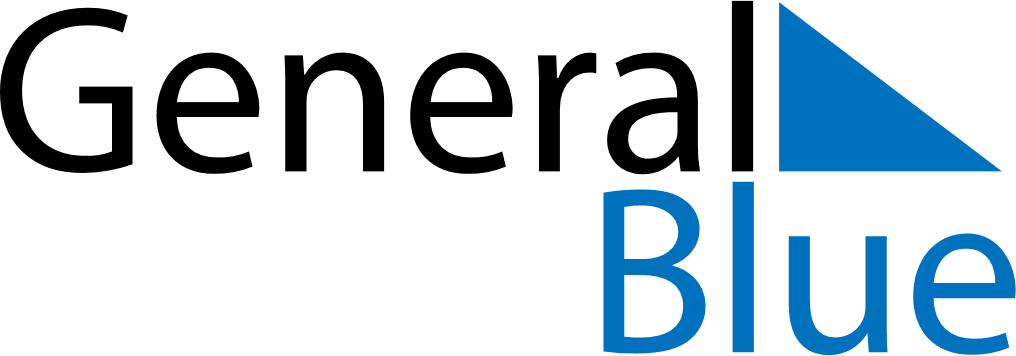 Honduras 2018 HolidaysHonduras 2018 HolidaysDATENAME OF HOLIDAYJanuary 1, 2018MondayNew Year’s DayMarch 19, 2018MondayFather’s DayMarch 29, 2018ThursdayMaundy ThursdayMarch 30, 2018FridayGood FridayApril 1, 2018SundayEaster SundayApril 14, 2018SaturdayDía de las AméricasMay 1, 2018TuesdayLabour DayMay 14, 2018MondayMother’s DayJune 11, 2018MondayPupil’s DaySeptember 10, 2018MondayChildren’s DaySeptember 15, 2018SaturdayIndependence DaySeptember 17, 2018MondayTeacher’s DayOctober 3, 2018WednesdaySoldier’s DayOctober 12, 2018FridayColumbus DayOctober 21, 2018SundayArmed forces DayDecember 25, 2018TuesdayChristmas Day